Консультация для  родителей:«Роль Народной игрушки в развитии детей»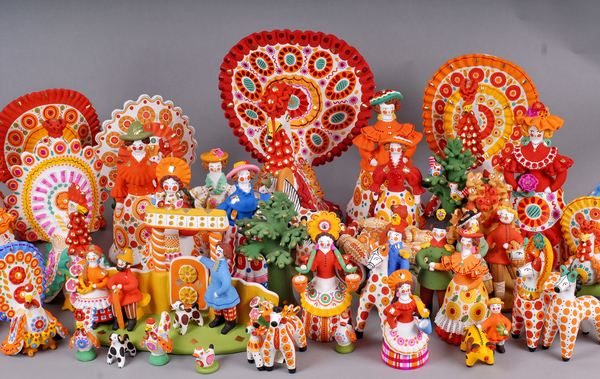 
    История народной игрушки уходит корнями в глубокую древность. Это самая ранняя форма художественного творчества народа, населявшего Россию, которая на протяжении многих веков видоизменялась, сочетая в себе колорит и многогранность культуры нашего народа.
Материалы для изготовления игрушки были разнообразными. Мастерили из всего, что давала человеку природа: глина, солома, еловые шишки и дерево. Как было малышу не любить такую детскую игрушку? Ведь все, из чего она была изготовлена, было таким знакомым и привычным. Как будто сама природа давала человеку от щедрот своих, чтобы побудить к творчеству и дать жизнь новому творению.Как только малыш появлялся на свет, его верным спутником становилась игрушка или "потешка", как называли ее наши предки. Самые маленькие получали погремушки или "шаркуны". Это могла быть засушенная коробочка мака с семенами, трещотка, яркий лоскуток ткани с колокольчиками или пришитыми кусочками меди. Кроме развлечения, эти игрушки, по мнению родителей, служили для привлечения к малышу доброго духа, ангела-защитника, оберегающего ребенка от нечистой силы и сглаза. Погремушка или мяч, символизирующие, по мнению предков, небо и небесный мир, как бы соединяли ребенка с миром добра. Самое интересное, что в игрушках нашего народа не встретишь изображения злого или страшного персонажа, ведь в старину считалось, что такая игрушка может принести зло малышу.  
    Ребенок рос, менялись и игрушки, окружающие его. Они усложнялись, помогали ему научиться ходить, самостоятельно изучать окружающее его пространство. Для этой цели изготавливались различные каталки на палочке. Все гениальное - просто. На палке крепились колесные оси с подвижными деталями. 
   Игрушка увлекала ребенка звуками, которые издавали колокольчики или трещотки, закрепленные на ней, ритмичным движением колес - и малыш начинал ходить вслед за палочкой с прикрепленной игрушкой. Наступала очередь каталки, но уже на веревочке. Чаще всего это был конь - как символ солнца. Ребенок чувствовал, что его друг следует за ним по пятам, покорный воле хозяина. Таким образом, ребенок впервые мог почувствовать себя сильным и смелым другом для своей игрушки. 
   Наши предки были прозорливы и умны. Чутко чувствуя природу ребенка, они давали ему ту детскую игрушку, которая не только развлекала, но и обучала малыша, подготавливая его к дальнейшей жизни. Игрушек было немного, но каждая из них приучала ребенка к дальнейшей жизни. 
   А во что же играли деревенские девочки? Конечно же, в тряпичных кукол.
Мамы ловко мастерили дочкам куколок из кусков ткани и веревок. Причем такую куклу не выбрасывали, бережно хранили в доме, передавая от дочки к дочке, ведь в крестьянских семьях традиционно было много детей. Лицо у такой куклы обычно не прорисовывалось и это позволяло ребенку самому придумать характер и внешность тряпичной подружки. Наши предки считали, что такие игры приучают девочку быть в будущем хорошей матерью и хозяйкой в доме. 
   Какие только тряпичные куклы не изготавливались на необъятных просторах русской земли. Это и вепсские куклы, изготовленные из обрывков изношенной ткани, олицетворяющие замужнюю женщину. Это и "крупенички" - куклы-мешочки, в которых хранили зерна гречихи для  нового урожая. 
    Такие куклы делались и для женщин, которые хотели, чтобы у них поскорее появились дети.
    Сюда же можно отнести и рождественского ангела-куклу, изготовленную из ткани, простую, но, в то же время, необычную. Такими куклами украшали елку в Рождество. 
Были и куклы-"пеленашки".Такая детская кукла легко умещалась на ладони. Ее подкладывали в колыбельку к новорожденному чаду, чтобы именно она приняла на себя все то зло, что предназначалось младенцу. 
    Позже такая кукла вкладывалась малышу в руку, как своеобразный  массажер для пальчиков, а 0также вставлялась в складочки одежды ребенка.
   Если приходили гости, то они хвалили куклу, а не малыша, боясь сглазить его. 
Также были куклы - "московки"(кукла с привязанными к поясу 6 детками - как символ материнской любви и нежности), "столбушки"(кукла на берестяных трубочках) и толстушки-"костромушки"(толстенькая кукла в нарядном платье, символизирующая сытость и богатство в доме). 
    Встречались детские игрушки, характерные для какой-то определенной местности. Такие игрушки сохранились в нашей культуре и по сей день.
                                                         Дымковская игрушка.
Это очень древний промысел. В старину праздновали "Свистопляску" - праздник, на котором люди свистели в свистульки, танцевали и веселились, отгоняя злых духов. Так и повелось, что в селе Дымково делали свистульки и игрушки. 
Свистульке приписывали магические свойства. Считалось, что, посвистев, человек может снять с себя порчу и даже выздороветь, а все плохое от него перейдет к врагу, который пожелал недоброе и наслал болезнь. Такие игрушки традиционно хранили у окна. 
В селе целые семейства изготавливали самые разнообразные игрушки из глины. Это барыни, фантастические животные и птицы, петушки-свистульки. Промысел сохранился и до наших дней. Конечно, способы изготовления игрушек немного изменились, но все равно до сих пор мастера изготавливают такую игрушку не заводским способом, а вручную.
Вручную же расписывают кукол, так что каждая кукла уникальна и неповторима. 
Пластика этих игрушек проста, а роспись ее красочна и оригинальна. Такая игрушка пронизана теплом человеческих рук, близка детям своей простотой и тонким юмористическим стилем изображения персонажа. Именно этим дымковская игрушка и привлекает современных детей. Они с удовольствием слушают рассказы мастеров о способах ее изготовления и росписи. 
                                      Богородская игрушка.
Село Богородское стало крупным промысловым центром по изготовлению деревянной игрушки. Вот уже более 300 лет здесь изготавливают необыкновенные игрушки, вырезанные из липы. Для богородской игрушки характерны сказочные и исторические сюжеты, слабая прокрашенность деталей; некоторые из них, по старой традиции, делают подвижными. 
   Вспомните, наверняка вы встречали такую игрушку! Это и курочки, клюющие зернышки, и медведи, бьющие по наковальне. Подвижность достигается с помощью пружин, планок или грузиков. Все богородские игрушки - это шутейные, юмористические, динамичные забавы. 
Дети обожают не только разглядывать их, но и приводить в движение, изучая природу механики, заложенную в основу богородской игрушки. К тому же дерево - теплый, природный материал, совершенно безопасный для ребенка. 

    Народная игрушка не только предназначалась для игры, она еще несла в себе и развивающую функцию. Матрешки, русские народные куклы (Пеленашки, Мартинички, Столбушки и др.), свистульки, глиняные игрушки, деревнные, из соломы и других материалов, сделанные руками русских мастеров, а зачастую и самих детей, несли в себе позитивный образ мира. Игрушки были забавой, они могли научить ребенка полезному. Игрушки развивали у детей воображение, фантазию, творческое мышление. Например, у кукол не прорисовывали лицо. Ребенок сам наделял свою куклу тем эмоциональным состоянием которое подходило по сюжету игры.В народной игрушке отражен разнообразный круг детских интересов: от знакомства с бытовыми предметами она ведет ребенка в мир животных, людей, в мир сказок и сказочных образов, пробуждая его фантазию. Эти игрушки основаны на тонком знании психологии ребенка, разносторонне воздействуют на развитие его чувств, ума и характера, способствуют гармоничному разностороннему развитию ребенка и отвечают требованиям ФГОС ДО.Видимо, игрушка для того и пришла из старины в наше время, чтобы развлечь и увлечь ребенка. Задача перед игрушкой и тогда, и сейчас стоит одинаковая - она служит ребенку другом и учителем, обогащает его мир волшебной энергетикой и вовлекает малыша в увлекательный мир фантазий